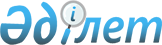 О внесении изменений в постановление акимата Западно-Казахстанской 
области от 25 февраля 2010 года № 31 "Об установлении видов хозяйственной 
деятельности, отрицательно влияющих на режим особо охраняемых природных 
территорий и прилегающих территорий области"Постановление акимата Западно-Казахстанской области от 16 апреля 2012 года № 65. Зарегистрировано Департаментом юстиции Западно-Казахстанской области 11 мая 2012 года № 3080      Руководствуясь Законами Республики Казахстан от 23 января 2001 года "О местном государственном управлении и самоуправлении в Республике Казахстан", от 7 июля 2006 года "Об особо охраняемых природных территориях", в целях сохранения, восстановления и дальнейшего развития особых природных комплексов акимат Западно-Казахстанской области ПОСТАНОВЛЯЕТ:



      1. Внести в постановление акимата Западно-Казахстанской области "Об установлении хозяйственных деятельностей, отрицательно влияющих на режим особо охраняемых природных территорий и прилегающих территорий области" от 25 февраля 2010 года № 31 (зарегистрировано в Реестре государственной регистрации нормативных правовых актов на государственном языке № 3039, опубликовано 6 апреля 2010 года в газете "Орал өңірі" № 37) нижеследующие изменения:



      в пункте 7 приложения к указанному постановлению:

      1) слова "Ландшафтный памятник природы "Урда" местного значения с регулируемым режимом хозяйственной деятельности" заменить на слова "Государственный ботанический природный заказник "Урда" местного значения с регулируемым режимом хозяйственной деятельности";

      2) слова "Деятельности угрожающие сохранению объектов государственного природно-заповедного фонда или ухудшающие их воспроизводство, в том числе: добыча камня, гравия, песка и других полезных ископаемых, разрушение пещер, производство земляных работ, действия, которые могут вызвать изменение естественного гидрологического режима, изыскания и научные исследования, связанные с нарушением или разрушением природных компонентов государственного природного заказника" заменить на слова "Деятельности угрожающие сохранению объектов государственного природно-заповедного фонда или ухудшающие их воспроизводство, в том числе: пастьба скота, сенокошение, все виды рубок леса, сбор цветов, выкапывание корней, клубней и луковиц растений, разведение костров, заезд и передвижение вне существующих дорог транспортных средств, интродукция чужеродных видов растений и животных, равно как и другие действия, вызвавшие или которые могут вызвать повреждение и уничтожение растительности".



      2. Государственному учреждению "Управление природных ресурсов и регулирования природопользования Западно-Казахстанской области" принять необходимые меры, вытекающие из настоящего постановления.



      3. Контроль за исполнением настоящего постановления возложить на заместителя акима области Салыкова Е. Г.



      4. Настоящее постановление вводится в действие по истечении десяти календарных дней после дня первого официального опубликования.      Аким области                     Н. Ногаев
					© 2012. РГП на ПХВ «Институт законодательства и правовой информации Республики Казахстан» Министерства юстиции Республики Казахстан
				